Objectif 1 : Modifier l’arrière- plan et le lutin de la scènea) Modifier l’arrière-plan : b) Modifier le lutin : Objectif 2 : Ajouter et écouter du son de la bibliothèqueObjectif 3 : Déplacer le lutin dans la scène à l’aide des instructions « aller » et « glisser »Objectif 4 : Effectuer des opérations et attendre une réponseObjectif 5 : Ecrire une condition  « SI…ALORS… » et ajouter un effet selon le résultat du joueurA vous de jouer !Créer votre scène « calcul mental »Vous pouvez changer la scène et le personnageSur une feuille, poser 3 questions de  type « calcul mental astucieux», de difficultés croissantes (facile, moyenne, difficile voir diabolique !). Résoudre les 3 calculs. Montrer l’ensemble au professeur.Exemples de calcul mental astucieux moyen et difficile: Inclure ces 3 questions dans la zone script de Scratch.A l’aide d’une boucle conditionnelle, tester si la réponse du joueur est juste ou fausse. Ajouter un effet (mouvement, son, parole…) dans les deux cas.Tester vos compétences en calcul mental !Chaque groupe montre sa production. Chaque élève va tester le programme des autres groupes.Qui obtiendra le meilleur score ?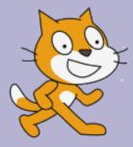 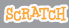 https://scratch.mit.edu/Poursuivre avec Scracth2…Atelier 2 : 5 autres objectifsThème : Séance de calcul mentalMenuDécouvrir …InterfaceModifier l’arrière-plan et le lutin de la scène.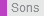 Ajouter et écouter un son de la bibliothèque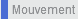 Instructions : Aller à… / Glisser 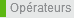 Poser des opérations à un joueur et ajouter un effet selon sa réponse (juste ou faux).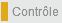 Ajouter une condition  « Si…Alors… » et ajouter un effetTester vos connaissancesA vous de jouer : Inventer une scène pour progresser en calcul mental !_ Possibilité N° 1 : Choisir un arrière-plan dans la bibliothèque :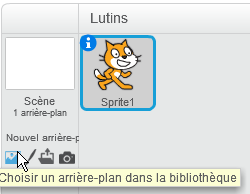 _ Exemple : Sélectionner « Room 1 » dans la catégorie « intérieur »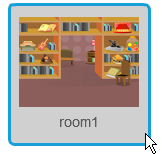 _ Possibilité N° 2 : Enregistrer une image puis l’importer :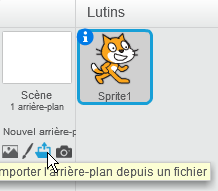 _ Exemple : Enregistrer une image de salle de classe sur l’ordinateur puis l’importer : 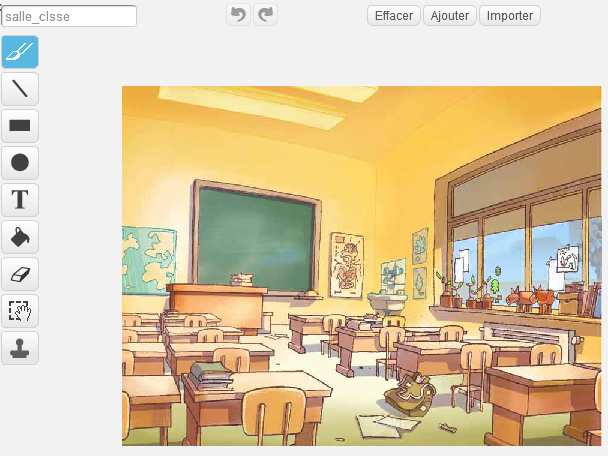 Si vous voulez choisir un autre lutin, vous pouvez le supprimer  (clic droit sur le lutin « chat » et supprimer).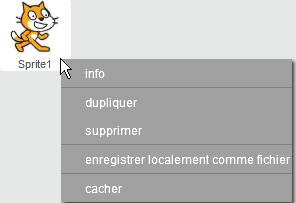 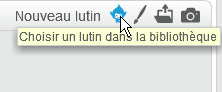 Sélectionner « Wizard Boy » dans la catégorie « gens ».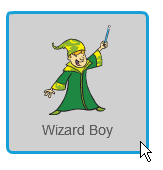 Vous pouvez le déplacer dans la scène, et vous pouvez aussi modifier sa taille :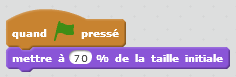 Repérer dans le menu « Son »  les instructions : 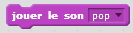 et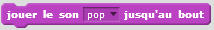 _ Aller dans la barre des menus « Son » et choisir un son de la bibliothèque.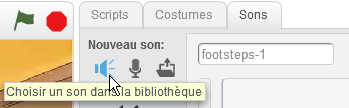 _ Sélectionner les 4 sons : ,  ,  , 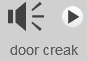 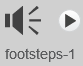 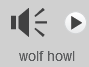 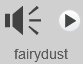 _ Introduire les deux sons dans le script :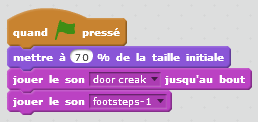 _ Puis exécuter ce script en cliquant sur le drapeau vert.Dans le menu «Mouvement », repérer  les instructions :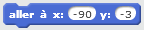 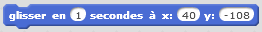 Remarque 1: Quand on veut déplacer un lutin vers un endroit bien précis de la scène, on peut on peut lire les coordonnées x et y de la flèche de la souris dans la zone exécution.Remarque 2 : Si l’on déplace un lutin dans le script, il faut penser à le remettre à sa position initiale au début du script !_ Insérer ces deux instructions dans le programme en modifiant les coordonnées x et y :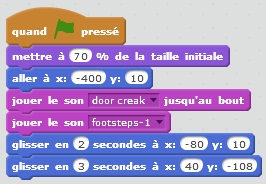 _ Puis exécuter ce script._ Repérer dans le menu « Opérateurs »  les instructions : , 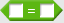 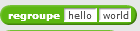 _ Pour poser une question au joueur, repérer dans le menu « capteurs » l’instruction : 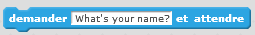 _ Pour enregistrer la réponse du joueur, repérer  l’instruction :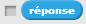 Rappel :Pour afficher un message, repérer dans le menu « Apparence » l’instruction : 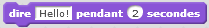 _ Rajouter la question dans le script : 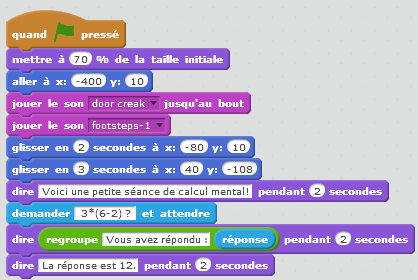 _ Puis exécuter ce script._ On veut trouver une instruction qui joue le son : « fairydust » si la réponse du joueur est juste et « wolf howl » si la réponse est fausse._ Pour cela, repérer dans le menu « Contrôle»  l’instruction : 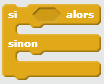 Cette boucle conditionnelle compare la réponse que le joueur va rentrer à la vraie réponse du calcul.Enlever les deux dernières lignes du script précédent,  le terminer et l’exécuter :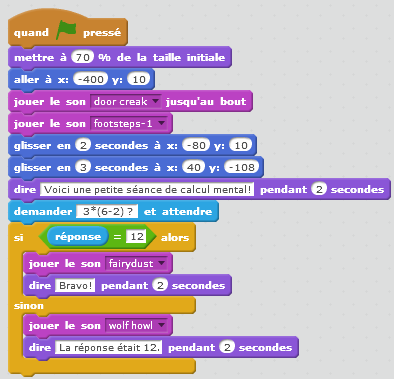 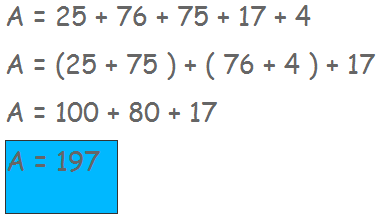 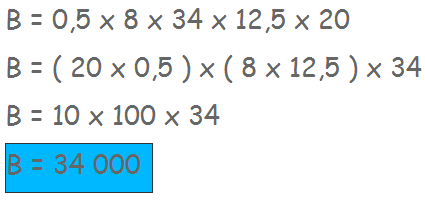 